Dear Parents and Carers,Welcome back, we hope you and your families had a lovely half term break. This half term our topic is called “Sunshine and Sunflowers.” We are going to have a fantastic time learning all about gardening.  Please see our separate donations request letter attached  If any of you out there have some spare time to help us with our garden practically, please let us know as we could really do with some help getting it up to scratch for our project.PE will continue to be on a Wednesday afternoon, please continue to ensure your child is wearing the correct PE kit on this day.  We will continue to post weekly website updates of our learning, as well as homework suggestions.  Please ensure that you regularly check the website and upload any evidence of your child’s work at home.  Alternatively, email it to office@brady.havering.sch.uk In maths, we will be practising our number bonds and moving on to using numbers up to 20 and beyond.In literacy, we will be focussing on some lovely texts such as Butterfly Bouquet and Errol’s Garden.  We will be inspired by these texts and use non-fiction books to support our understanding further. In phonics, we will be learning the next sounds and skills in our small groups, to help support our reading and writing. In topic, we will be designing and planting a garden.  We will be learning about how to look after it and what makes it grow.  We will observe the butterfly lifecycle and also be learning about reflections and shadows.  We will also be part of the Living Eggs project, and hatch some baby chicks and look after them at school.Something exciting has happened! We are now allowed to go into the big playground with the older children for our morning play and lunchtime. Please be mindful that children will not take their water bottles to the hall (unless they are packed lunch) as they will be provided a drink of water. Please don’t be upset if less water has been drunk from their bottle, as they will now only use their water bottle if they are thirsty in class. (The children have milk at snack time and a cup of water at lunch time).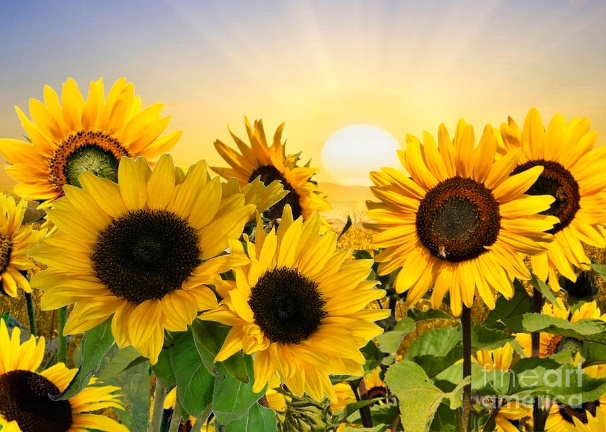 Kind Regards,Mrs Divall, Miss Skelton and the Reception team 